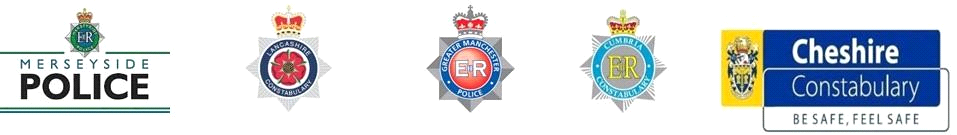 MinutesNorthwest Regional Police Pension Board Date of Meeting: 	Thursday 1 June 2023Time of Meeting: 	1300hrsVenue: 		Microsoft TeamsChair: 			Fiona DaleyBoard Members:	Ian Cosh (Vice chair, Greater Manchester Police)			Ian Rennie (NARPO)			Steve Freeman (representing PCCs)			Judith West (Cheshire)			Ann Dobinson (Cumbria)			Sarah Irvine (Merseyside)			Gillian Routledge (Lancashire)			Dan Lever (Police Federation)			Rachel Hanley (Police Federation)Subject matter experts:	Michael Nulty (Cheshire)Julie Wigg (Lancashire)Faye Sagar (Lancashire)Cheryl Chadwick / John Twiss (GMP)Kevin Courtney (NPCC / LGA Advisor)Attendees:		Emma Hebblethwaite (LPPA)			Paul Mudd (XPS)			Tara Jones (GMP Secretary)Apologies:		Tony Wilkinson (Lancashire)			Diane Lister (Lancashire)			Rachel Rosewell (PCCs)Welcome & ApologiesChair opened the meeting welcoming everyone and noting apologies.Minutes & ActionsMinutes from previous meeting were accepted as a true recordCurrent Police Pension Issues – Kevin Courtney – NPCC Pension AdvisorKevin Courtney gave a helpful update of current topics/issues. The dominating topics currently are the Remedy, and the response to the Home Office on their revised scheme.The aspects explored in discussion with Kevin were:Refunded Payment or Additional Contributions – are the responsibility of the scheme managerIssues of equality / fairness of approach amongst Forces – need consistency to avoid unfairnessTechnical points – putting the responsibility on individual Scheme Managers is not the best way to go around this. The role of the Scheme Advisory Board was also considered.Further tax consultation being launched – for Remedy there will be in scope years/Common Period. Officers will need information to complete their tax returns for 2022/23. Normal information will not be readily available. HMRC have provided comment on this.Data Conference held by LGA including Fire, about 120 attended– reminding people about the importance of data quality and   the power of good data to inform scheme managers.Only a third of XPS customers have provided data to transact numbers for remedy.Issues for Scheme Managers and NWPPB to monitor:GovernanceData QualityApproach to Ill Health AssessmentsContingent DecisionsOpt-out RatesBAU from October 2023 onwards – what the arrangements will be.Issues from member representativesNothing raisedPension Administrator Update – Paul Mudd XPSKPIs show dips that XPS are aware ofOfficers are asking what does the remedy mean to them?XPS are training the team as much as they can. Currently building calculators, models to provide a dual option for scheme members should the software not be ready for October 2023.Recruiting at all levels – working with NPCCPaul has offered to bring a XPS McCloud lead to the next board.LPPA – Emma Hebblethwaite2022/23 LPPA went through a transformation project for their software provider – this came with challenges, and performance was affected by this transition.April / May 2023 shows recovery back of the SLAs back to 95%.Training has been a big focus as the team grows.Recruiting due to the volume of work – bringing staff on board early to all the in-depth training needed for OctoberMoving forward – ensuring all staff are upskilled in preparation for October 2023. Dedicated project for the Remedy has been set up – building in a contingency incase the systems are not ready by October 2023.McCloud as a project is on track.The key is the data exercise and getting it right and of good quality.Force Quarterly Updates – Data completenessData Completeness is still a high priority riskAll Forces identify it is a challenge but are happy that they are able to mitigate the risks.Annual ReportBoard members are happy with report.Elect Deputy ChairAll Board members happy for Ian Cosh to continue at Vice ChairReview risk management Stable at this stage – nothing to raise as a concern, the board will continue with their approach and bring back to December’s meeting.Paull Mudd from XPS offered to share anonymized Risk Registers for us to compare.AOBNo matters were raised.Date of next meeting:6 September 2023